agenda of the 4th coordination meeting for WRC-19Room: SUEZ CANALTime: 12:30 – 13:50 Hours, 4 November 2019Approval of agendaReport from the Agenda Item CoordinatorsAI1.1AI1.2AI1.5AI1.6AI1.7AI1.8AI1.9.1AI1.9.2AI1.10AI1.11AI1.13AI1.14AI1.15AI1.16AI2&4AI 7 (Issue I)AI 7 (Issue J)AI8AI9.1 (Issue 9.1.3 & 9.1.9)AI9.1 (Issue 9.1.4)AI9.1 (Issue 9.1.6)AI9.1 (Issue 9.1.7)AI9.1(Issue 9.1.8)AI10 (Res. 86)Next APT Coordination Meetings in this week of WRC-19Tuesday 5th November 2019 (12:30 – 13:50)Thursday 7th November 2019 (12:30 – 13:50)Any other issues	__________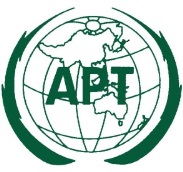 ASIA-PACIFIC TELECOMMUNITYCoordination Meetings of APT during WRC-19Coordination Meetings of APT during WRC-19Coordination Meetings of APT during WRC-1928 October – 22 November 2019, Sharm-el Sheikh, Egypt28 October – 22 November 2019, Sharm-el Sheikh, Egypt28 October – 22 November 2019, Sharm-el Sheikh, Egypt